Schéma posuzování návratu ze zahraničí školamiOd začátku července platí, že všichni zaměstnanci musí hlásit svému zaměstnavateli, zda byli v posledních 14 dnech nadovolené v zahraničí. Zaměstnavatel pak nevpustí zaměstnance do zaměstnání, pokud nesplňují podmínky stanovenév opatření Ministerstva zdravotnictví, č. j. MZDR 20599/2020-104/MIN/KAN.Tato povinnost platí i ve vztahu k žákům a dětem v mateřských školách. Školy a školky tak musí jak u zaměstnanců, tak u dětí zjišťovat,zda byli v posledních 14 dnech před nástupem do práce/do školy v zahraničí. Zaměstnanci a žáci naopak mají povinnost se vůči školeprokázat, že splňují podmínky stanovené v mimořádném opatření. Níže uvedené schéma vysvětluje, jakým způsobem by měla školapostupovat. Upozorňujeme, že pro přehlednost je schéma zjednodušené na ty nejtypičtější situace. Bližší informace jsou k nalezenív aktuálním opatření Ministerstva zdravotnictví.Informace o tom, do jaké kategorie je nutné zemi zařadit, jsou dostupné zde:https://www.mzv.cz/jnp/cz/cestujeme/aktualni_doporuceni_a_varovani/nova_pravidla_navratu_do_cr_od_9_7_2021a.htmlZelená/oranžová: Zaměstnanec/žák předloží při příchodu do školy antigenní nebo RT-PCR test, případně je otestován ve školeantigenním nebo RT-PCR testem. V tom případě je mu umožněn vstup do školy jako ostatním žákům/zaměstnancům. Pokudžák/zaměstnanec test nemá, i tak mu bude umožněn vstup na pracoviště/do školy, ale do doby výsledku testu (nejpozději 5 dnů ponávratu) musí používat respirátor namísto zdravotnické roušky. Škola kontroluje splnění povinností žáka/zaměstnance.Světle červená/tmavě červená: Zaměstnanec/žák se musí nejdříve 5. den po příjezdu do ČR, nejpozději 14. den po příjezdu do ČRpodrobit RT-PCR testu. Tento test musí předložit zaměstnavateli/škole. Škola kontroluje plnění povinnosti žáka/zaměstnance a do dobyvýsledku testu nesmí zaměstnavatel/škola umožnit žákovi /zaměstnanci vstup na pracoviště/do školy.Pro děti do 6 let nesmí MŠ umožnit jejich vstup do budovy po dobu 7 dnů od návratu.Černé země: Zaměstnanec/žák se musí do 24 hodin od vstupu na území ČR podrobit RT-PCR testu, poté jít do samoizolace a pak nadalší (druhý) test nejdříve 10. den a nejpozději 14. den po příjezdu. Škola ověřuje plnění povinnosti žáka/zaměstnance a do dobyvýsledku druhého testu nesmí zaměstnavatel/škola umožnit zaměstnanci/žákovi vstup na pracoviště/do školy.Pro děti do 6 let nesmí MŠ umožnit jejich vstup do budovy po dobu 10 dnů od návratu.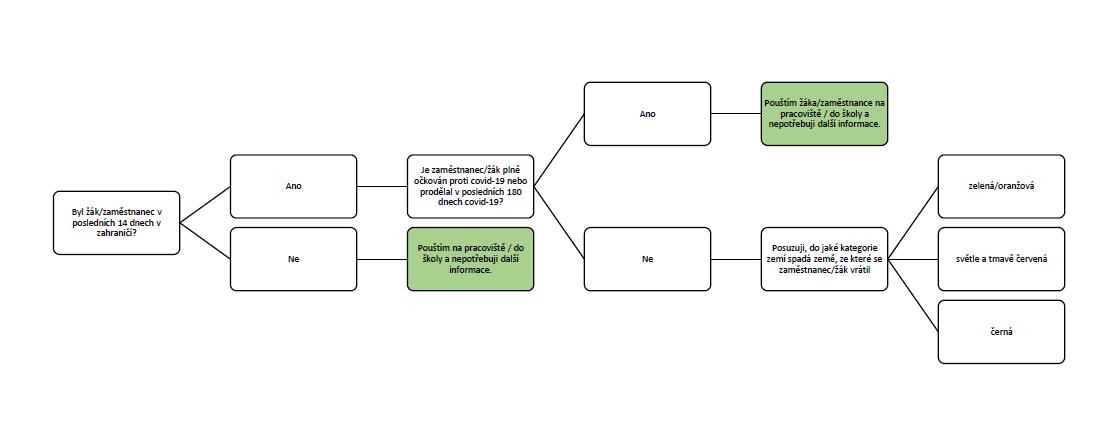 